Publicado en Sevilla el 30/10/2023 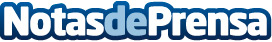 Las persianas venecianas son tendenciaToldos García Hermanos se hace eco de la noticia lanzada por Ceuta al día sobre la tendencia de las persianas venecianas como una solución versátil, práctica y con mucho estiloDatos de contacto:Toldos García HermanosToldos García Hermanos955 630 366 Nota de prensa publicada en: https://www.notasdeprensa.es/las-persianas-venecianas-son-tendencia_1 Categorias: Jardín/Terraza Servicios Técnicos Hogar Otros Servicios http://www.notasdeprensa.es